                                                                                                «УТВЕРЖДАЮ»                                                                                           директор школы № 5                                                                                           _________________                                                                                           В.И.Стенгач                                                                                           приказ  №____ от «___»_____2019 г.РАБОЧАЯ ПРОГРАММАУЧЕБНОГО КУРСА ГЕОГРАФИЯИЗУЧАЕМОГО НА БАЗОВОМ УРОВНЕКЛАСС 6Ф.И.О.учителя Тихомирова А.В.Рассмотрено на заседании педагогического совета № 1от 30.08.2019 года.2019 годПояснительная записка   Календарно-тематическое планирование  по географии для 6 класса составлено на основе рабочей программы в соответствии с Федеральным Государственным образовательным  стандартом  основного общего образования (приказ Министерства образования и науки РФ от 17.12.2010 г. №1897) и  методическими рекомендациями к учебнику В.П. Дронова, Л.Е. Савельевой «География. Землеведение. 5-6 классы», М., Дрофа, 2017.   Календарно-тематическое планирование составлено на 34 часа, 1 урок в неделю.    Учебно-методическое обеспечение:1. География. Землеведение. 5—6 классы. Учебник (авторы В. П. Дронов, Л. Е.Савельева).2. География. Землеведение. 5—6 классы. Методическое пособие (авторы Л. Е. Савельева, В. П. Дронов).3. География. Землеведение. 6 класс. Рабочая тетрадь (авторы В. П. Дронов, Л. Е. Савельева).6. География. Землеведение. 5—6 классы. Электронное приложение.7. Атлас с комплектом контурных карт   Результаты изучения курса географии 6 класса:Личностные:- осознание ценности географического знания как важнейшего компонента научной картины мира;- воспитание российской  гражданской идентичности;- формирование познавательной и информационной культуры, развитие  навыков самостоятельной работы с текстом учебника;- проявление устойчивого познавательный интереса и готовности к самообразованию;   -   использование  подходящих языковых средств для выражения своих мыслей и потребностей.   Метапредметные:- самостоятельно обнаруживать и формулировать учебную проблему, определять цель учебной деятельности, выбирать тему проекта;- выдвигать версии решения проблемы, осознавать конечный результат, выбирать из предложенных и искать самостоятельно  средства достижения цели;- составлять (индивидуально или в группе) план решения проблемы (выполнения проекта);- работая по плану, сверять свои действия с целью и, при необходимости, исправлять ошибки самостоятельно;- анализировать, сравнивать, классифицировать и обобщать факты и явления, выявлять причины и следствия простых явлений;- строить логическое рассуждение, включающее установление причинно-следственных связей;- создавать схематические модели с выделением существенных характеристик объекта; - составлять тезисы, различные виды планов (простых, сложных и т.п.); преобразовывать информацию  из одного вида в другой (таблицу в текст и пр.);- вычитывать все уровни текстовой информации; - самостоятельно организовывать учебное взаимодействие в группе (определять общие цели, распределять роли, договариваться друг с другом и т.д.).   Предметные:- осознание роли географии в познании окружающего мира:- объяснять роль различных источников географической информации.освоение системы географических знаний о природе, населении, хозяйстве мира:- объяснять географические следствия формы, размеров и движения Земли;- объяснять воздействие Солнца и Луны на мир живой и неживой природы;- выделять, описывать и объяснять существенные признаки географических объектов и явлений;- определять географические процессы и явления в геосферах, взаимосвязи между ними, их изменения в результате деятельности человека;- различать типы земной коры; выявлять зависимость рельефа от воздействия внутренних и внешних сил;- выявлять главные причины различий в нагревании земной поверхности;- выделять причины стихийных явлений в геосферах.использование географических умений:- находить в различных источниках и анализировать географическую информацию;-составлять описания различных географических объектов на основе анализа разнообразных источников географической информации;- применять приборы и инструменты для определения количественных и качественных характеристик компонентов природы.использование карт как моделей:- определять на карте местоположение географических объектов.понимание смысла собственной действительности:- формулировать своё отношение к природным и антропогенным причинам изменения окружающей среды;- использовать географические знания для осуществления мер по сохранению природы и защите людей от стихийных природных и техногенных явлений;- приводить примеры использования и охраны природных ресурсов, адаптации человека к условиям окружающей среды.Планируемые результаты изучения курса географии 6 класса:Ученик научится:- использовать различные источники географической информации (картографические, статистические, текстовые, видео- и фотоизображения, компьютерные базы данных) для поиска и извлечения информации, необходимой для решения учебных и практико-ориентированных задач;- анализировать, обобщать и интерпретировать географическую информацию;- находить и формулировать по результатам наблюдений (в том числе инструментальных) зависимости и закономерности;- определять и сравнивать качественные и количественные показатели, характеризующие географические объекты, процессы и явления, их положение в пространстве по географическим картам разного содержания;- выявлять в процессе работы с одним или несколькими источниками географической информации содержащуюся в них противоречивую информацию;- составлять описания географических объектов, процессов и явлений с использованием разных источников географической информации;-  представлять в различных формах географическую информацию, необходимую для решения учебных и практико-ориентированных задач;- использовать знания о географических законах и закономерностях, о взаимосвязях между изученными географическими объектами, процессами и явлениями для объяснения их свойств, условий протекания и географических различий;- проводить с помощью приборов измерения температуры, влажности воздуха, атмосферного давления, силы и направления ветра, абсолютной и относительной высоты, направления и скорости течения водных потоков;- оценивать характер взаимосвязи деятельности человека и компонентов природы в разных географических условиях с точки зрения концепции устойчивого развития.Ученик получит возможность научиться:- моделировать географические объекты и явления при помощи компьютерных программ;- использовать знания о географических явлениях в повседневной жизни для сохранения здоровья и соблюдения норм экологического поведения в быту и окружающей среде;- приводить примеры, иллюстрирующие роль географической науки в решении социально-экономических и геоэкологических проблем человечества; примеры практического использования географических знаний в различных областях деятельности;- воспринимать и критически оценивать информацию географического содержания в научно-популярной литературе и СМИ;- создавать письменные тексты и устные сообщения о географических явлениях на основе нескольких источников информации, сопровождать выступление презентацией.Календарно-тематическое планированиеГеография 6 класс (35 часов)«СОГЛАСОВАНО»                                                «СОГЛАСОВАНО»рук-ль ШМО(ГМО)                                            зам.директора по УВР_______________                                               __________________________________                                               ___________________Пр. №___ от «__»_____2019 г.                       «___»__________2019 г.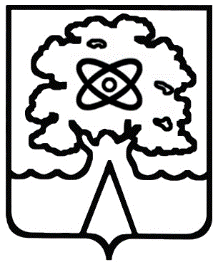 Администрация города Дубны Московской областиУправление народного образованияМуниципальное общеобразовательное учреждение «Средняя общеобразовательная школа №5 г.  Дубны Московской области» («Школа №5»)№ п/пРазделТема урокаСрокиДеятельность учащихсяПланируемые результатыПланируемые результатыПланируемые результатыПланируемые результатыПрактичес-кие работыПрактичес-кие работыДомашнее заданиеДомашнее задание№ п/пРазделТема урокаСрокиДеятельность учащихсяПредметныеМетапредметныеЛичностные1Введение (1 час)1 нед. сен-тяб-ряЗнать основные правила ведения дневника погодыПланировать учебную деятельностьОбладать ответственным отношением к учениюНачать заполне-ние дневника погодыНачать заполне-ние дневника погоды2Раздел 5. Атмосфера (11 часов)Атмосфера и её строение2 нед. сен-тяб-ряСоставление и анализ схемы «Значение атмосферы в жизни Земли»Знать и объяснять существенные признаки понятий «атмосфера», «тропосфера», «стратосфера», свойства воздуха, его состав, строение атмосферы. Характеризовать особенности каждого слоя атмосферы. Описывать значение озонового слоя. Объяснять значение атмосферыПланировать учебную деятельность, владеть устной и письменной речью. Проводить самостоятельный поиск географической информацииИспользовать адекватные языковые средства для выражения своих мыслей. Уметь вести диалог на основе взаимного уваженияП. 32П. 323Температу-ра воздуха3 нед. сен-тяб-ряЗаполнение дневника погоды, составление и анализ графика изменения температур, вычисление средних суточных, месячных температур.Знать и объяснять существенные признаки понятий «средняя суточная температура», «суточный ход температуры воздуха», «годовой ход температуры воздуха». Знать причины неравномерного нагревания атмосферы. Уметь определять по имеющимся данным средние температуры воздухаПроводить наблюдение под руководством учителя. Устанавливать причинно-следственные связиФормировать убеждённость в познаваемости окружающего мира и достоверности научного метода его изучения1. Обобщение данных о температуре воздуха в дневнике наблюдений за погодой.1. Обобщение данных о температуре воздуха в дневнике наблюдений за погодой.П.33П.334Зависимо-сть температу-ры воздуха от географи-ческой широты4 нед. сен-тяб-ряАнализ карт, сравнение температур на разных широтахУметь определять температуру воздуха по карте с помощью изотерм. Приводить примеры жарких и холодных областей Земли. Описывать зависимость изменения температуры воздуха от угла падения солнечных лучейУстанавливать причинно-следственные связи. Создавать и преобразовывать схемы для решения задачФормировать убеждённость в познаваемости окружающего мира и достоверности научного метода его изученияП.34П.345Влага в атмосфере1 нед. октябряЗнакомство с работой гигрометра, решение задач по расчёту абсолютной и относительной влажности, анализ данных дневников погодыЗнать определения понятий «абсолютная влажность», «относительная влажность», «облака». Называть разные виды облаков. Определять визуально разные виды облаков и степень облачности, относительную влажность воздуха. Объяснять зависимость абсолютной влажности от температуры воздуха. Понимать устройство гигрографаПроводить наблюдения. Планировать пути достижения цели. Осуществлять контроль по результату и способу действияФормировать убеждённость в познаваемости окружающего мира и достоверности научного метода его изученияП.35П.356Атмосфер-ные осадки2 нед.октябряПостроение и анализ диаграмм осадковЗнать и объяснять существенные признаки понятия «атмосферные осадки». Называть виды атмосферных осадков. Понимать условия распределения атмосферных осадков на земной поверхности. Объяснять образование осадков разного происхождения. Понимать устройство осадкомера, приёмы работы с ним. Вычислять количество осадков за сутки, месяц, год, среднее многолетнее количество. Строить и анализировать диаграммы количества осадковПроводить наблюдения под руководством учителя. Создавать и преобразовывать модели для решения задач. Формировать действия целеполаганияФормировать убеждённость в познаваемости окружающего мира и достоверности научного метода его изученияП.36П.367Давление атмосферы3 нед. октябряЗнакомство с работой барометра, анализ карт, решение задач по расчёту величины атмосферного давленияЗнать определение понятия «атмосферное давление», понимать устройство барометра – анероида, приёмы работы с ним. На основании расчётов определять давление на разной высоте в тропосфере. Описывать и объяснять причины изменения атмосферного давленияДавать определения понятиям. Проводить наблюдения под руководством учителя. Строить логическое рассуждение, включающее установление причинно-следственных связейФормировать убеждённость в познаваемости окружающего мира и достоверности научного метода его изученияП.37П.378Ветры4 нед. октябряЗнакомство с работой флюгера и анемометра, анализ карт, построение розы ветровЗнать определение понятия «ветер», основные виды ветров. Понимать причины возникновения ветров. Называть ветры разных направлений. Понимать устройство флюгера, приёмы работы с ним. Объяснять образование ветров и их разную скорость. Строить и анализировать розу ветровСамостоятельно оценивать правильность выполнения действия и вносить необходимые коррективыФормировать убеждённость в познаваемости окружающего мира и достоверности научного метода его изучения. Адекватно оценивать свои возможности достижения цели2. Построение розы ветров для одного месяца2. Построение розы ветров для одного месяцаП.38П.389Погода2 нед. ноябряСоставление характеристики погоды, чтение карты погоды, обобщение наблюдений за погодойЗнать определение понятия «погода». Знать и объяснять существенные признаки понятия «элементы погоды». Называть источники, на информации которых строится прогноз погоды, метеорологические приборы и инструменты, приёмы работы с ними. Обрабатывать данные собственных наблюдений за погодой. Анализировать состояние погоды и составлять её описание. Работать с синоптической картойПроводить наблюдения, обрабатывать данные наблюдений и делать выводы. Формировать убеждённость в познаваемости окружающего мира и достоверности научного метода его изучения3. Сравнитель-ное описание погоды в двух населенных пунктах на основе анализа карт погоды3. Сравнитель-ное описание погоды в двух населенных пунктах на основе анализа карт погодыП.39П.3910Климат3 нед. ноябряЧтение климатических карт, характеристика климатических показателей по картеЗнать определение понятия «климат», «климатообразующие факторы». Понимать отличие климата от погоды. Объяснять причины изменения климатаОсуществлять сравнение. Структурировать тексты, выстраивать последовательность описываемых событийИспользовать адекватные языковые средства для выражения своих мыслейП.40П.4011Человек и атмосфера4 нед. ноябряПоиск дополнительной информации о неблагоприятных атмосферных явленияхРаскрывать значение атмосферы для человека. Отбирать источники географической информации для объяснения влияния погодных и климатических условий на здоровье и быт людей. Приводить примеры стихийных бедствий в атмосфере и возможных действий в ЧСУстанавливать и сравнивать разные точки зрения, аргументировать свою точку зрения. Участвовать в коллективном обсуждении, делать аргументированные умозаключенияОтстаивать свою позицию невраждебным для оппонента образом. Понимать ценность жизни и здоровьяПовторениеПовторение12Атмосфера. Итоговый урок1 нед. декабряРабота с итоговыми вопросами и заданиями по разделу «Атмосфера»Знать содержание всей темыОсуществлять расширенный поиск информации. Формировать готовность к самообразованиюАдекватно оценивать свои возможности достижения цели определённой сложности в самостоятельной деятельностиРабота над ошибка-миРабота над ошибка-ми13Раздел 6. Гидросфе-ра (12 часов)Вода на земле. Круговорот воды в природе2 нед. декабряСравнение соотношения отдельных частей гидросферы по диаграмме, выявление взаимосвязей между составными частями гидросферыЗнать и раскрывать существенные признаки понятий «гидросфера», «круговорот воды». Называть части гидросферы. Объяснять взаимосвязи отдельных частей круговорота воды, значение круговорота для природы Земли. Доказывать единство гидросферыПреобразовывать схему для решения задачи. Строить логическое рассуждение, включающее установление причинно-следственных связейУметь вести диалог на основе взаимного уважения, корректно отстаивать свою позициюП.42П.4214Мировой океан – основная часть гидросфе-ры3 нед. декабряОпределение и описание по карте географического положения, глубины, размеров океанов, морей, заливов, проливов. Работа с к/кЗнать определения понятий «океан», «море», «залив», «пролив», «остров», «полуостров». Называть и показывать на карте части Мирового океана. Определять географическое положение океанов, морей, заливов, проливовОсуществлять сравнение, логическую операцию установления родовитых отношений, ограничения понятияПонимать существование разных мнений и подходов к решению проблемы4. Обозначение на контурной карте объектов гидросферы, течений в Мировом океане4. Обозначение на контурной карте объектов гидросферы, течений в Мировом океанеП.43, к/кП.43, к/к15Свойства океанических вод4 нед. декабряАнализ карт, выявление закономерностей в изменении температуры, солёности вод океанаЗнать свойства вод мирового океана. Определять по карте температуру и солёность поверхностных вод Мирового океана в разных частях ЗемлиОсуществлять сравнение. Формировать действия целеполагания (в том числе преобразование практической задачи в познавательную)Использовать адекватные языковые средства для выражения своих мыслей5. Описание вод Мирового океана на основе анализа карт5. Описание вод Мирового океана на основе анализа картП.44П.4416Движения воды в океане. Волны2 нед. январяЗаполнение таблицы, работа с картамиЗнать и раскрывать существенные признаки понятий «волна», прилив», «отлив», «цунами», «течение». Назвать виды волн и океанических течений. Раскрывать причины образования ветровых волн и цунами. Показывать на карте теченияОсуществлять логическую операцию установления родовитых отношений, ограничение понятия. Осуществлять саморегуляцию в учебной и познавательной деятельностиИспользовать адекватные языковые средства для выражения своих мыслейП.45П.4517Течения3 нед. январяОпределение по картам крупнейших тёплых и холодных течений, работа с к/кЗнать и раскрывать существенные признаки понятия «течение». Показывать на карте течения. Приводить примеры параметров тёплых и холодных теченийСамостоятельно контролировать своё время и управлять им. Осуществлять познавательную рефлексию в отношении действий по решению учебных и познавательных задачИспользовать адекватные языковые средства для выражения своих мыслейП.46, к/кП.46, к/к18Воды суши. Реки4 нед. январяОпределение по карте истока и устья, притоков, бассейна реки, водораздела, работа с к/кЗнать определения понятий «река», «исток», «устье», русло», речная система», водораздел», «речной бассейн». Знать части реки, источники питания рек. Называть и показывать на карте крупнейшие реки мира и РоссииДавать определения понятиям. Планировать пути достижения цели. Адекватно самостоятельно оценивать правильность выполнения действия и вносить необходимые коррективыИспользовать адекватные языковые средства для выражения своих мыслейП.47, к/кП.47, к/к19Жизнь рек1 нед. фев-раляСоставление характеристики равнинной (горной) реки по плану, сравнение рекЗнать определение понятий «речная долина», «пойма», «русло». Называть типы рек по характеру течения. Приводить примеры рек, различных по характеру течения. Объяснять различия в характере течения горной и равнинной реки. Описывать режим рек России. Объяснять зависимость питания и режима рек от климатаОсуществлять сравнение, логическую операцию установления родовитых отношений, ограничения понятия. Строить логическое рассуждение, включающее установление причинно-следственных связейУметь вести диалог на основе взаимного уважения и принятия. Корректно отстаивать свою позициюП.48П.4820Озёра и болота2 нед. фев-раляОпределение по карте географического положения крупных озёр, работа с к/кЗнать определение понятия «озеро». Знать и объяснять существенные признаки понятий «болото», водохранилище», «пруд». Знать виды озёр, способы образования их котловин. Называть и показывать на карте озёра. Описывать по карте озероОсуществлять сравнение. Владеть устной речью, строить монологической высказываниеПонимать существование разных мнений и подходов к решению проблемыП.49, к/кП.49, к/к21Подземныеводы3 нед. фев-раляПоиск дополнительной информации о разных видах подземных вод и их значенииЗнать и объяснять существенные признаки понятий «подземные воды», «грунтовые воды», «межпластовые воды», «гейзер». Называть причины образования подземных вод, их виды. Приводить примеры водопроницаемых и водоупорных пород Осуществлять сравнение. Планировать пути достижения целиУметь вести диалог, корректно отстаивать свою позициюП.50П.5022Ледники. Многолет-няя мерзлота4 нед. фев-раляВыявление причин образования и закономерностей распространения ледников и мерзлоты, построение столбчатой диаграммыЗнать определение понятия «ледник», «многолетняя мерзлота». Знать типы ледников и причины их образования. Называть и показывать области распространения ледников на Земле. Приводить примеры крупнейших областей оледенения. Формирование действий целеполагания. Устанавливать и сравнивать разные точки зрения. Уметь вести диалог, корректно отстаивать свою позицию. Понимать существование разных мнений и подходов к решению проблемыП.51П.5123Человек и гидросфера1 нед. мар-таПоиск информации и подготовка сообщений об объектах гидросферыНазывать основные причины нехватки пресной воды на Земле, основные источники загрязнения гидросферы, стихийные явления в гидросфере. Раскрывать направления охраны гидросферы. Знать правила поведения в ЧСОсуществлять расширенный поиск информации. Аргументировать свою точку зренияИспользовать адекватные языковые средства для выражения своих мыслей. Формировать потребность в самореализации и самовыражении, социальном признании. Понимать ценности жизни и здоровьяСообщенияСообщения24Гидросфе-ра. Итоговый урок2 нед. мар-таРабота с итоговыми вопросами и заданиями по разделу «Гидросфера»Знать содержание всей темыОсуществлять констатирующий контроль по результату и способу действияАдекватно оценивать свои возможности для достижения цели определённой сложности в самостоятельной деятельностиПовторениеПовторение25Раздел 7. Биосфера (7 часов)Биосфера и её роль3 нед. мар-таСоставление и анализ схемы биологического круговорота веществЗнать и объяснять существенные признаки понятия «биосфера». Называть границы биосферы и её состав. Описывать этапы расширения биосферы. Раскрывать роль круговорота вещества в биосфереПланировать учебную деятельность при изучении темы. Самостоятельно контролировать своё время и управлять им. Ставить новые учебные цели и задачиИспользовать адекватные языковые средства для выражения своих мыслейП.53, 54, презентацииП.53, 54, презентации26Жизнь в океане1 нед. апреляПодготовка сообщений, презентацийЗнать основные факторы, влияющие на распространение организмов в Мировом океане. Называть группы водных организмов, представителей морских организмовВладеть устной (письменной) речью, строить монологические высказывания. Структурировать тексты, выстраивать последовательность описываемых событий. Осуществлять отбор информацииИспользовать адекватные языковые средства для выражения своих мыслейП.55, 56П.55, 5627Жизнь на поверхности суши. Леса2 нед. апреляПодготовка сообщений, презентацийЗнать основные факторы, влияющие на распространение организмов на суше. Раскрывать зависимость растительного и животного мира от климатаВладеть устной (письменной) речью, строить монологические высказывания. Структурировать тексты, выстраивать последовательность описываемых событий. Осуществлять отбор информацииИспользовать адекватные языковые средства для выражения своих мыслейП.57П.5728Жизнь в безлесных пространствах3 нед. апреляПодготовка сообщений, презентацийЗнать основные факторы, влияющие на распространение организмов на суше. Раскрывать зависимость растительного и животного мира от климатаВладеть устной (письменной) речью, строить монологические высказывания. Структурировать тексты, выстраивать последовательность описываемых событий. Осуществлять отбор информацииИспользовать адекватные языковые средства для выражения своих мыслейП.58П.5829Почва4 нед. апреляИзучение образцов почв своей местности, сравнение почвенных профилейЗнать определение понятия «почва». Знать и объяснять существенные признаки понятий «почва», «плодородие», «перегной», состав и строение почвы. Приводить примеры наиболее распространённых почв России. Объяснять условия образования почвы, причины разной степени плодородия почв. Описывать строение почвСоздавать и преобразовывать схемы (модели) для решения задач. Планировать пути достижения целиИспользовать адекватные языковые средства для выражения своих мыслей6. Определение состава (строения) почвы6. Определение состава (строения) почвыП.59П.5930Человек и биосфера5 нед. апреляНаблюдение за растительностью и животным миром своей местностиНаблюдать за животным и растительным миром с целью определения качества среды Проводить наблюдение под руководством учителя. Объяснять явления, выявленные в ходе наблюденияАдекватно оценивать свои возможности для достижения целиП.60П.6031Биосфера. Итоговый урок1 нед. маяПодготовка на основе дополнительных источников информации обсуждения проблем антропогенного изменения биосферы и её охраны на территории НСОПриводить примеры положительного и отрицательного влияния человека на биосферу. Раскрывать сущность антропогенного воздействия на природу. Высказывать мнение о воздействии человека на биосферу на примере своей местностиУстанавливать и сравнивать разные точки зрения. Аргументировать свою точку зрения. Участвовать в коллективном обсужденииПонимать высокую ценность жизни во всех её проявлениях. Знать основные принципы и правила отношения к природе. Понимать существование разных мнений и подходов к решению проблемыВопросы с 261Вопросы с 26132Раздел 8. Географи-ческая оболочка (4 часа)Географи-ческая оболочка, её особенно-сти2 нед. маяВыявление на конкретных примерах причинно-следственных связей процессов, протекающих в географической оболочкеЗнать определение понятия «географическая оболочка». Называть свойства географической оболочки, её границы. Приводить примеры взаимодействия внешних оболочек Земли в пределах ГО. Объяснять уникальность ГО. Адекватно использовать речевые средства для объяснения содержания совершаемых действийВести диалог на основе равноправных отношений и взаимного уваженияП.61, 62П.61, 6233Территориальные комплексы3 нед. маяАнализ тематических карт Знать определение понятия «природный комплекс». Называть компоненты и приводить примеры ПКСтроить логические рассуждения, включающие установление причинно-следственных связейФормировать убеждённость в познаваемости окружающего мира и достоверности научного метода его изученияП.63П.6334Территориальные комплексы своей местности4 нед. маяАнализ тематических карт, составление описания ПТК своей местностиОписывать ПКПроводить наблюдения под руководством учителя. Планировать пути достижения цели. Адекватно оценивать правильность выполнения действий и вносить необходимые коррективыАдекватно оценивать свои возможности для достижения цели7. Характерис-тика компонентов природы и установление взаимосвязей между ними на примере своей местности7. Характерис-тика компонентов природы и установление взаимосвязей между ними на примере своей местностиОписание ПТКОписание ПТК35Территориальные комплексы своей местности1 нед. ию-няРабота с итоговыми вопросами и заданиями по курсуВыполнение тестовых заданийЗнать содержание курса географии 6 классаОсуществлять контроль по результату и способу действия. Самостоятельно ставить новые учебные цели и задачи, готовность к самообразованиюАдекватно оценивать свои возможности для достижения цели определённой сложности в самостоятельной деятельностиЛетние заданияЛетние задания